LAPORAN KAJIANPENAMBAHBAIKAN KURIKULUM KELAS AGAMA DAN FARDHU AIN (KAFA)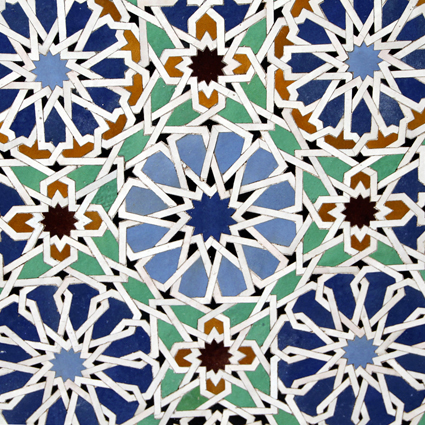 Rosnani  HashimAdnan Abd RashidAderi Che NohMohammad Zaini YahayaZulquarnain AliLina Mursyidah HamzahJawatankuasa Sukatan Pelajaran & Kurikulum, LEPAIBahagian Kemajuan Islam, JAKIM2017     